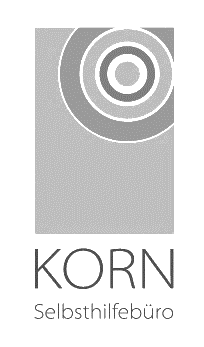 Selbsthilfebüro KORN e. V.					c/o Universitätsklinikum UlmAlbert-Einstein-Allee 2389081 UlmFax:	07 31 - 88 03 44 19,        E-Mail:	kontakt@selbsthilfebuero-korn.deAnmeldebogen zur Fortbildung„BeWEGen und beWEGt werden“□	Hiermit melde ich mich verbindlich für folgende Fortbildung an:		„BeWEGen und beWEGt werden“											am Samstag, 12. Oktober 2019 von 10:00 bis 16:00 Uhr mit Referentin Beate Herre.		Im Tagungsraum der Waldorfschule am Illerblick (barrierefrei), Unterer Kuhberg 22, 89077 Ulm.		Anmeldeschluss: Do., 26. Sept. 2019Datenschutz: Hiermit stimme ich der Erhebung, Speicherung und Verarbeitung der von mir angegebenen Daten für die Vorbereitung, die Organisation und die Durchführung der Fortbildung zu. Mit den von mir erhobenen Daten geht das Selbsthilfebüro KORN vertraulich, unter Einhaltung der bestehenden Datenschutzgesetze, um. Nach der Veranstaltung werden die von mir angegebenen Daten vom Team des Selbsthilfebüro KORN gelöscht.Name:………………………………………………..…..…….….………………..Selbsthilfegruppe:…………………………………..……………………………..E-Mailadresse:………………………………………..……………….…………..Telefonnummer (falls keine E-Mail):.…….…………..…………………………._______________________       ________________________________Datum				      Unterschrift